  РЕШЕНИЕ29 мая 2024 года		                       № 5-1«Об утверждении проекта отчета об исполнении бюджетамуниципального образования поселок Комарово за 2023 год»В соответствии с Федеральным Законом «Об общих  принципах местного самоуправления в Российской Федерации» № 131-ФЗ от 6 октября 2003 года, статьей 38 Закона Санкт-Петербурга «Об организации местного самоуправления в Санкт-Петербурге»  №  420-79  от 23.09.2009 года,   статьей 264.6  Бюджетного Кодекса Российской Федерации,  Уставом муниципального образования поселок Комарово, Решением муниципального совета внутригородского муниципального образования Санкт-Петербург поселок Комарово от 30.03.2016 № 3-1 «О принятии Положения «О бюджетном процессе во внутригородском муниципальном образовании Санкт-Петербурга поселок Комарово» с изменениями,РЕШИЛ:1. Утвердить проект отчета об исполнении местного бюджета внутригородского муниципального образования поселок Комарово за 2023 год по доходам в сумме 95 240,5 тысяч рублей, по расходам в сумме  108 558,8 тысяч рублей, с превышением доходов  над расходами в сумме 13 318,3  тысяч рублей со следующими показателями:по доходам бюджета муниципального образования поселок Комарово по кодам классификации доходов бюджетов за 2023 год согласно приложению 1;по расходам бюджета муниципального образования поселок Комарово по ведомственной структуре расходов бюджета за 2023 год согласно приложению 2;по расходам бюджета муниципального образования поселок Комарово по разделам и подразделам классификации расходов бюджетов за 2023 год согласно приложению 3;по источникам финансирования дефицита бюджета муниципального образования поселок Комарово по кодам классификации источников финансирования дефицитов бюджетов за 2023 год согласно приложению 4.         2 Настоящее Решение вступает в силу с момента его принятия и подлежит официальному опубликованию.     3.  Контроль исполнения решения возложить на главу местной администрации.Глава муниципального образования                                                                     А.С. ЖуравскаяВНУТРИГОРОДСКОЕ МУНИЦИПАЛЬНОЕ ОБРАЗОВАНИЕ ГОРОДА ФЕДЕРАЛЬНОГО ЗНАЧЧЕНИЯ  САНКТ-ПЕТЕРБУРГА ПОСЕЛОК КОМАРОВОМУНИЦИПАЛЬНЫЙ СОВЕТШЕСТОГО СОЗЫВА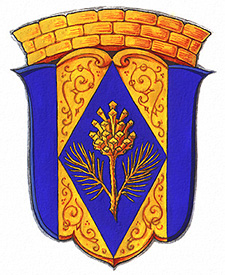   Приложение №  1
к Решению МС поселок Комарово 
от 29 мая 2024 года № 5-1  Приложение №  1
к Решению МС поселок Комарово 
от 29 мая 2024 года № 5-1  Приложение №  1
к Решению МС поселок Комарово 
от 29 мая 2024 года № 5-1  Приложение №  1
к Решению МС поселок Комарово 
от 29 мая 2024 года № 5-1  Приложение №  1
к Решению МС поселок Комарово 
от 29 мая 2024 года № 5-1  Приложение №  1
к Решению МС поселок Комарово 
от 29 мая 2024 года № 5-1  Приложение №  1
к Решению МС поселок Комарово 
от 29 мая 2024 года № 5-1  Приложение №  1
к Решению МС поселок Комарово 
от 29 мая 2024 года № 5-1  Приложение №  1
к Решению МС поселок Комарово 
от 29 мая 2024 года № 5-1  Приложение №  1
к Решению МС поселок Комарово 
от 29 мая 2024 года № 5-1 ПОКАЗАТЕЛИ                                                                                                                                                                                                                    ДОХОДОВ БЮДЖЕТА МУНИЦИПАЛЬНОГО ОБРАЗОВАНИЯ поселок КОМАРОВО  ЗА 2023 ГОД                                                                                   ПО КОДАМ КЛАССИФИКАЦИИ ДОХОДОВ БЮДЖЕТА                                                   ПОКАЗАТЕЛИ                                                                                                                                                                                                                    ДОХОДОВ БЮДЖЕТА МУНИЦИПАЛЬНОГО ОБРАЗОВАНИЯ поселок КОМАРОВО  ЗА 2023 ГОД                                                                                   ПО КОДАМ КЛАССИФИКАЦИИ ДОХОДОВ БЮДЖЕТА                                                   ПОКАЗАТЕЛИ                                                                                                                                                                                                                    ДОХОДОВ БЮДЖЕТА МУНИЦИПАЛЬНОГО ОБРАЗОВАНИЯ поселок КОМАРОВО  ЗА 2023 ГОД                                                                                   ПО КОДАМ КЛАССИФИКАЦИИ ДОХОДОВ БЮДЖЕТА                                                   ПОКАЗАТЕЛИ                                                                                                                                                                                                                    ДОХОДОВ БЮДЖЕТА МУНИЦИПАЛЬНОГО ОБРАЗОВАНИЯ поселок КОМАРОВО  ЗА 2023 ГОД                                                                                   ПО КОДАМ КЛАССИФИКАЦИИ ДОХОДОВ БЮДЖЕТА                                                   ПОКАЗАТЕЛИ                                                                                                                                                                                                                    ДОХОДОВ БЮДЖЕТА МУНИЦИПАЛЬНОГО ОБРАЗОВАНИЯ поселок КОМАРОВО  ЗА 2023 ГОД                                                                                   ПО КОДАМ КЛАССИФИКАЦИИ ДОХОДОВ БЮДЖЕТА                                                   ПОКАЗАТЕЛИ                                                                                                                                                                                                                    ДОХОДОВ БЮДЖЕТА МУНИЦИПАЛЬНОГО ОБРАЗОВАНИЯ поселок КОМАРОВО  ЗА 2023 ГОД                                                                                   ПО КОДАМ КЛАССИФИКАЦИИ ДОХОДОВ БЮДЖЕТА                                                   ПОКАЗАТЕЛИ                                                                                                                                                                                                                    ДОХОДОВ БЮДЖЕТА МУНИЦИПАЛЬНОГО ОБРАЗОВАНИЯ поселок КОМАРОВО  ЗА 2023 ГОД                                                                                   ПО КОДАМ КЛАССИФИКАЦИИ ДОХОДОВ БЮДЖЕТА                                                   ПОКАЗАТЕЛИ                                                                                                                                                                                                                    ДОХОДОВ БЮДЖЕТА МУНИЦИПАЛЬНОГО ОБРАЗОВАНИЯ поселок КОМАРОВО  ЗА 2023 ГОД                                                                                   ПО КОДАМ КЛАССИФИКАЦИИ ДОХОДОВ БЮДЖЕТА                                                   ПОКАЗАТЕЛИ                                                                                                                                                                                                                    ДОХОДОВ БЮДЖЕТА МУНИЦИПАЛЬНОГО ОБРАЗОВАНИЯ поселок КОМАРОВО  ЗА 2023 ГОД                                                                                   ПО КОДАМ КЛАССИФИКАЦИИ ДОХОДОВ БЮДЖЕТА                                                   ПОКАЗАТЕЛИ                                                                                                                                                                                                                    ДОХОДОВ БЮДЖЕТА МУНИЦИПАЛЬНОГО ОБРАЗОВАНИЯ поселок КОМАРОВО  ЗА 2023 ГОД                                                                                   ПО КОДАМ КЛАССИФИКАЦИИ ДОХОДОВ БЮДЖЕТА                                                   ПОКАЗАТЕЛИ                                                                                                                                                                                                                    ДОХОДОВ БЮДЖЕТА МУНИЦИПАЛЬНОГО ОБРАЗОВАНИЯ поселок КОМАРОВО  ЗА 2023 ГОД                                                                                   ПО КОДАМ КЛАССИФИКАЦИИ ДОХОДОВ БЮДЖЕТА                                                   ПОКАЗАТЕЛИ                                                                                                                                                                                                                    ДОХОДОВ БЮДЖЕТА МУНИЦИПАЛЬНОГО ОБРАЗОВАНИЯ поселок КОМАРОВО  ЗА 2023 ГОД                                                                                   ПО КОДАМ КЛАССИФИКАЦИИ ДОХОДОВ БЮДЖЕТА                                                   ПОКАЗАТЕЛИ                                                                                                                                                                                                                    ДОХОДОВ БЮДЖЕТА МУНИЦИПАЛЬНОГО ОБРАЗОВАНИЯ поселок КОМАРОВО  ЗА 2023 ГОД                                                                                   ПО КОДАМ КЛАССИФИКАЦИИ ДОХОДОВ БЮДЖЕТА                                                   ПОКАЗАТЕЛИ                                                                                                                                                                                                                    ДОХОДОВ БЮДЖЕТА МУНИЦИПАЛЬНОГО ОБРАЗОВАНИЯ поселок КОМАРОВО  ЗА 2023 ГОД                                                                                   ПО КОДАМ КЛАССИФИКАЦИИ ДОХОДОВ БЮДЖЕТА                                                   ПОКАЗАТЕЛИ                                                                                                                                                                                                                    ДОХОДОВ БЮДЖЕТА МУНИЦИПАЛЬНОГО ОБРАЗОВАНИЯ поселок КОМАРОВО  ЗА 2023 ГОД                                                                                   ПО КОДАМ КЛАССИФИКАЦИИ ДОХОДОВ БЮДЖЕТА                                                   ПОКАЗАТЕЛИ                                                                                                                                                                                                                    ДОХОДОВ БЮДЖЕТА МУНИЦИПАЛЬНОГО ОБРАЗОВАНИЯ поселок КОМАРОВО  ЗА 2023 ГОД                                                                                   ПО КОДАМ КЛАССИФИКАЦИИ ДОХОДОВ БЮДЖЕТА                                                  тыс. руб.Код Код Наименование источника доходовУтверждено (тыс.руб.)Исполнено всего (тыс.руб.)% исполненияКод Код Наименование источника доходовУтверждено (тыс.руб.)Исполнено всего (тыс.руб.)% исполнения0001 00 00000 00 0000 000НАЛОГОВЫЕ И НЕНАЛОГОВЫЕ ДОХОДЫ1 648,1  1 743,6  105,8  000 1 01 00000 00 0000 000НАЛОГИ НА ПРИБЫЛЬ, ДОХОДЫ131,4  141,6  107,8  000 1 01 02000 01 0000 110Налог на доходы физических лиц131,4  141,6  107,8  182 1 01 02010 01 0000 110Налог на доходы физических лиц с доходов, источником которых является налоговый агент, за исключением доходов, в отношении которых исчисление и уплата налога осуществляются в соответствии со статьями 227, 227.1 и 228 Налогового кодекса Российской Федерации131,4  141,6  107,8  0001 13 00000 00 0000 000ДОХОДЫ ОТ ОКАЗАНИЯ ПЛАТНЫХ УСЛУГ И КОМПЕНСАЦИИ ЗАТАРАТ ГОСУДАРСТВА1 516,1  1 592,1  105,0  0001 13 02000 00 0000 130Доходы от компенсации затрат государства1 516,1  1 592,1  105,0  0001 13 02990 00 0000 130Прочие доходы от компенсации затрат государства1 516,1  1 592,1  105,0  0001 13 02993 03 0000 130Прочие доходы от компенсации затрат бюджетов внутригородских муниципальных образований городов федерального значения1 516,1  1 592,1  105,0  8671 13 02993 03 0100 130Средства, составляющие восстановительную стоимость зеленых насаждений общего пользования местного значения и подлежащие зачислению в бюджеты внутригородских муниципальных образований Санкт-Петербурга в соответствии с законодательством Санкт-Петербурга.1 349,1  1 349,1  100,0  8851 13 02993 03 0200 130Другие виды прочих доходов от компенсации затрат бюджетов внутригородских
муниципальных образований Санкт-Петербурга167,0  243,0  145,5  0001 16 00000 00 0000 000ШТРАФЫ, САНКЦИИ, ВОЗМЕЩЕНИЕ УЩЕРБА0,6  9,9  свыше 200%0001 16 07000 00 0000 140 Штрафы, неустойки, пени, уплаченные в соответствии с законом или догово ром в случае неисполнения или ненадлежащего исполнения обязательств перед государственным (муниципальным) органом, органом управления государственным внебюджетным фондом, казенным учреждением, Центральным банком Российской Федерации, иной организацией, действующей от имени Российской Федерации0,6  9,9  свыше 200%0001 16 07010 00 0000 140 Штрафы, неустойки, пени, уплаченные в случае просрочки исполнения поставщиком (подрядчиком, исполнителем) обязательств, предусмотренных государственным (муниципальным) контрактом0,6  9,9  свыше 200%8851 16 07010 03 0000 140 Штрафы, неустойки, пени, уплаченные в случае просрочки исполнения поставщиком (подрядчиком, исполнителем) обязательств, предусмотренных муниципальным контрактом, заключенным муниципальным органом, казенным учреждением внутригородского муниципального образования города федерального значения (муниципальным)0,6  9,9  свыше 200%000 2 00 00000 00 0000 000БЕЗВОЗМЕЗДНЫЕ ПОСТУПЛЕНИЯ 93 622,1  93 496,9  99,9  000 2 02 00000 00 0000 000Безвозмездное поступления от других бюджетов бюджетной системы Российской Федерации93 622,1  93 496,9  100,0  000 2 02 15001 00 0000 150Дотации бюджетам субъектов Российской Федерации и муниципальных образований73 418,9  73 418,9  100,0  000 2 02 15001 00 0000 150Дотации на выравнивание бюджетной обеспеченности73 418,9  73 418,9  100,0  885 2 02 15001 03 0000 150Дотации бюджетам внутригородских муниципальных образований городов федерального значения на выравнивание бюджетной обеспеченности из бюджета субъекта Российской Федерации73 418,9  73 418,9  100,0  0002 02 20000 00 0000 150Субсидии бюджетам бюджетной системы Российской Федерации (межбюджетные субсидии)19 051,5  18 926,3  99,3  0002 02 29999 00 0000 150Прочие субсидии19 051,5  18 926,3  99,3  8852 02 29999 03 0000 150Прочие субсидии бюджетам внутригородских муниципальных образований городов федерального значения19 051,5  18 926,3  99,3  000 2 02 30000 00 0000 150Субвенции бюджетам бюджетной системы Российской Федерации1 151,7  1 151,7  100,0  000 2 02 30024 00 0000 150Субвенции местным бюджетам на выполнение передаваемых полномочий субъектов Российской Федерации1 151,7  1 151,7  100,0  885 2 02 30024 03 0000 150Субвенции бюджетам внутригородских муниципальных образований  городов федерального значения  на выполнение передаваемых полномочий субъектов Российской Федерации1 151,7  1 151,7  100,0  885 2 02 30024 03 0100 150Субвенции бюджетам внутригородских муниципальных образований   Санкт Петербурга на выполнение  отдельных государственных полномочий Санкт Петербурга по организации и осуществлению деятельности по опеке и попечительству1 142,9  1 142,9  100,0  885 2 02 30024 03 0200 150Субвенции бюджетам внутригородских муниципальных образований  Санкт Петербурга на выполнение отдельного государственного полномочия Санкт Петербурга по определению должностных лиц, уполномоченных составлять протоколы об административных правонарушениях, и составлению протоколов об административных правонарушениях8,8  8,8  100,0  ИТОГО95 270,2  95 240,5  100,0                                     Приложение №  2
к Решению МС поселок Комарово 
от 29 мая 2024 года № 5-1                                   Приложение №  2
к Решению МС поселок Комарово 
от 29 мая 2024 года № 5-1                                   Приложение №  2
к Решению МС поселок Комарово 
от 29 мая 2024 года № 5-1                                   Приложение №  2
к Решению МС поселок Комарово 
от 29 мая 2024 года № 5-1                                   Приложение №  2
к Решению МС поселок Комарово 
от 29 мая 2024 года № 5-1                                   Приложение №  2
к Решению МС поселок Комарово 
от 29 мая 2024 года № 5-1                                   Приложение №  2
к Решению МС поселок Комарово 
от 29 мая 2024 года № 5-1                                   Приложение №  2
к Решению МС поселок Комарово 
от 29 мая 2024 года № 5-1                                   Приложение №  2
к Решению МС поселок Комарово 
от 29 мая 2024 года № 5-1                                   Приложение №  2
к Решению МС поселок Комарово 
от 29 мая 2024 года № 5-1                                   Приложение №  2
к Решению МС поселок Комарово 
от 29 мая 2024 года № 5-1                                   Приложение №  2
к Решению МС поселок Комарово 
от 29 мая 2024 года № 5-1                                   Приложение №  2
к Решению МС поселок Комарово 
от 29 мая 2024 года № 5-1                                   Приложение №  2
к Решению МС поселок Комарово 
от 29 мая 2024 года № 5-1                                   Приложение №  2
к Решению МС поселок Комарово 
от 29 мая 2024 года № 5-1                                   Приложение №  2
к Решению МС поселок Комарово 
от 29 мая 2024 года № 5-1Показатели расходов бюджета муниципального образования поселок Комарово                                                                                        по ведомственной структуре расходов бюджета за 2023 годПоказатели расходов бюджета муниципального образования поселок Комарово                                                                                        по ведомственной структуре расходов бюджета за 2023 годПоказатели расходов бюджета муниципального образования поселок Комарово                                                                                        по ведомственной структуре расходов бюджета за 2023 годПоказатели расходов бюджета муниципального образования поселок Комарово                                                                                        по ведомственной структуре расходов бюджета за 2023 годПоказатели расходов бюджета муниципального образования поселок Комарово                                                                                        по ведомственной структуре расходов бюджета за 2023 годПоказатели расходов бюджета муниципального образования поселок Комарово                                                                                        по ведомственной структуре расходов бюджета за 2023 годПоказатели расходов бюджета муниципального образования поселок Комарово                                                                                        по ведомственной структуре расходов бюджета за 2023 годПоказатели расходов бюджета муниципального образования поселок Комарово                                                                                        по ведомственной структуре расходов бюджета за 2023 годПоказатели расходов бюджета муниципального образования поселок Комарово                                                                                        по ведомственной структуре расходов бюджета за 2023 годПоказатели расходов бюджета муниципального образования поселок Комарово                                                                                        по ведомственной структуре расходов бюджета за 2023 годПоказатели расходов бюджета муниципального образования поселок Комарово                                                                                        по ведомственной структуре расходов бюджета за 2023 годПоказатели расходов бюджета муниципального образования поселок Комарово                                                                                        по ведомственной структуре расходов бюджета за 2023 годПоказатели расходов бюджета муниципального образования поселок Комарово                                                                                        по ведомственной структуре расходов бюджета за 2023 годПоказатели расходов бюджета муниципального образования поселок Комарово                                                                                        по ведомственной структуре расходов бюджета за 2023 годПоказатели расходов бюджета муниципального образования поселок Комарово                                                                                        по ведомственной структуре расходов бюджета за 2023 годПоказатели расходов бюджета муниципального образования поселок Комарово                                                                                        по ведомственной структуре расходов бюджета за 2023 годПоказатели расходов бюджета муниципального образования поселок Комарово                                                                                        по ведомственной структуре расходов бюджета за 2023 годПоказатели расходов бюджета муниципального образования поселок Комарово                                                                                        по ведомственной структуре расходов бюджета за 2023 год(тыс. руб.)Наименование статейГРБСКод раздела  подразделКод целевой статьиКод вида расходУтвержденоИсполнено% исполненияНаименование статейГРБСКод раздела  подразделКод целевой статьиКод вида расходУтвержденоИсполнено% исполненияНаименование статейГРБСКод раздела  подразделКод целевой статьиКод вида расходУтвержденоИсполнено% исполнения1345678Местная администрация муниципального образования поселок Комарово885104 988,3  103 551,8  98,6  Общегосударственные вопросы010021 780,6  21 544,0  98,9  Функционирование Правительства Российской Федерации, высших  исполнительных органов государственной власти субъектов Российской Федерации, местных администраций885010421 274,5  21 058,0  99,0  Содержание и обеспечение деятельности местной администрации по решению вопросов местного значения0104002 00 00 03118 431,3  18 214,9  98,8  Расходы на выплату персоналу в целях обеспечения выполнения функций государственными (муниципальными) органами, казёнными учреждениями, органами управления государственными внебюджетными фондами0104002 00 00 0311006 033,3  6 001,7  99,5  Расходы на выплату персоналу государственных(муниципальных) органов0104002 00 00 0311206 033,3  6 001,7  99,5  Закупка товаров, работ и услуг для обеспечения государственных (муниципальных) нужд0104002 00 00 03120012 366,0  12 181,2  98,5  Иные закупки товаров, работ и услуг для обеспечения государственных (муниципальных) нужд0104002 00 00 03124012 366,0  12 181,2  98,5  Иные бюджетные ассигнования0104002 00 00 03180032,0  32,0  100,0  Уплата налогов, сборов и иных платежей0104002 00 00 03185032,0  32,0  100,0  Глава местной администрации (исполнительно-распорядительного органа муниципального образования)0104002 00 00 0321 700,3  1 700,2  100,0  Расходы на выплату персоналу в целях обеспечения выполнения функций государственными (муниципальными) органами, казёнными учреждениями, органами управления государственными внебюджетными фондами0104002 00 00 0321001 700,3  1 700,2  100,0  Расходы на выплату персоналу государственных(муниципальных) органов0104002 00 00 0321201 700,3  1 700,2  100,0  Охрана семьи и детства88501041 142,9  1 142,9  100,0  Расходы на исполнение государственного полномочия Санкт-Петербурга по организации и осуществлению деятельности по опеке и попечительству за счет средств субвенций из бюджета Санкт-Петербурга0104002 00 G0 8501 142,9  1 142,9  100,0  Расходы на выплату персоналу в целях обеспечения выполнения функций государственными (муниципальными) органами, казёнными учреждениями, органами управления государственными внебюджетными фондами0104002 00 G0 8501001 084,3  1 084,3  100,0  Расходы на выплату персоналу государственных(муниципальных) органов0104002 00 G0 8501201 084,3  1 084,3  100,0  Закупка товаров, работ и услуг для обеспечения государственных (муниципальных) нужд0104002 00 G0 85020058,6  58,6  100,0  Иные закупки товаров, работ и услуг для обеспечения государственных (муниципальных) нужд0104002 00 G0 85024058,6  58,6  100,0  Резервные фонды885011120,0  0,0  0,0  Резервный фонд местной администрации0111070 00 00 06120,0  0,0  0,0  Иные бюджетные ассигнования0111070 00 00 06180020,0  0,0  0,0  Резервные средства0111070 00 00 06187020,0  0,0  0,0  Другие общегосударственные вопросы8850113486,1  486,0  100,0  Эксплуатация зданий0113092 00 00291477,3  477,2  100,0  Закупка товаров, работ и услуг для обеспечения государственных (муниципальных) нужд0113092 00 00291200477,0  477,0  100,0  Иные закупки товаров, работ и услуг для обеспечения государственных (муниципальных) нужд0113092 00 00291240477,0  477,0  100,0  Иные бюджетные ассигнования8850113092 00 002918000,3  0,2  66,7  Уплата налогов, сборов и иных платежей0113092 00 002918500,3  0,2  66,7  Расходы на исполнение государственного полномочия Санкт-Петербурга по составлению протоколов об административных правонарушениях за счет средств субвенций из бюджета Санкт-Петербурга0113092 00 G0 1008,8  8,8  100,0  Закупка товаров, работ и услуг для обеспечения государственных (муниципальных) нужд0113092 00 G0 1002008,8  8,8  100,0  Иные закупки товаров, работ и услуг для обеспечения государственных (муниципальных) нужд0113092 00 G0 1002408,8  8,8  100,0  Национальная безопасность и правоохранительная деятельность8850300260,1  259,6  99,8  Защита населения и территорий от чрезвычайных ситуаций природного и техногенного  характера,  пожарная безопасность03104,6  4,5  97,8  Проведение подготовки и обучения неработающего населения способам защиты и действиям в чрезвычайных ситуациях, а также способам защиты от опасностей, возникающих при военных действий или вследствие этих действий0310219 00 000914,6  4,5  97,8  Закупка товаров, работ и услуг для обеспечения государственных (муниципальных) нужд0310219 00 000912004,6  4,5  97,8  Иные закупки товаров, работ и услуг для обеспечения государственных (муниципальных) нужд0310219 00 000912404,6  4,5  97,8  Другие вопросы в области национальной безопасности и правоохранительной деятельности8850314255,5  255,1  99,8  Мероприятия по участию в профилактике дорожно-транспортного травматизма на территории муниципального образования0314795 00 00491232,5  232,5  100,0  Закупка товаров, работ и услуг для обеспечения государственных (муниципальных) нужд0314795 00 00491200232,5  232,5  100,0  Иные закупки товаров, работ и услуг для обеспечения государственных (муниципальных) нужд0314795 00 00491240232,5  232,5  100,0  Обеспечение правопорядка на территории муниципального образования0314795 00 005114,6  4,5  97,8  Закупка товаров, работ и услуг для обеспечения государственных (муниципальных) нужд0314795 00 005112004,6  4,5  97,8  Иные закупки товаров, работ и услуг для обеспечения государственных (муниципальных) нужд0314795 00 005112404,6  4,5  97,8  Мероприятия по профилактике терроризма и экстремизма на территории муниципального образования 0314795 00 005219,2  9,1  98,9  Закупка товаров, работ и услуг для обеспечения государственных (муниципальных) нужд0314795 00 005212009,2  9,1  98,9  Иные закупки товаров, работ и услуг для обеспечения государственных (муниципальных) нужд0314795 00 005212409,2  9,1  98,9  Противодействие злоупотреблению наркотическими средствами на территории муниципального образования0314795 00 005314,6  4,5  97,8  Закупка товаров, работ и услуг для обеспечения государственных (муниципальных) нужд0314795 00 005312004,6  4,5  97,8  Иные закупки товаров, работ и услуг для обеспечения государственных (муниципальных) нужд0314795 00 005312404,6  4,5  97,8  Расходы, направленные на укрепление межнационального и межконфессионального согласия, сохранение и развитие языков и культуры народов Российской Федерации, проживающих на территории муниципального образования, социальную и культурную адаптацию мигрантов, профилактику межнациональных (межэтнических) конфликтов0314795 00 005804,6  4,5  97,8  Закупка товаров, работ и услуг для обеспечения государственных (муниципальных) нужд0314795 00 005802004,6  4,5  97,8  Иные закупки товаров, работ и услуг для обеспечения государственных (муниципальных) нужд0314795 00 005802404,6  4,5  97,8  Национальная экономика885040017 278,0  17 277,7  100,0  Общеэкономические вопросы0401190,4  190,3  99,9  Участие в организации и финансировании временного трудоустройства несовершеннолетних в возрасте от 14 до 18 лет в свободное от учебы время, безработных граждан, испытывающих трудности в поиске работы, безработных граждан в возрасте от 18 до 20 лет из числа выпускников образовательных учреждений начального и среднего профессионального образования, ищущих работу впервые0401510 00 01001190,4  190,3  99,9  Закупка товаров, работ и услуг для государственных (муниципальных) нужд0401510 00 01001200190,4  190,3  99,9  Иные закупки товаров, работ и услуг для обеспечения государственных (муниципальных) нужд0401510 00 01001240190,4  190,3  99,9  Дорожное  хозяйство885040917 078,4  17 078,3  100,0  Текущий ремонт и содержание дорог, расположенных в пределах границ муниципальных образований (в соответствии с перечнем, утвержденным Правительством  Санкт-Петербурга)0409315 00 0011117 078,4  17 078,3  100,0  Текущий ремонт и содержание дорог, расположенных в пределах границ муниципальных образований (в соответствии с перечнем, утвержденным Правительством  Санкт-Петербурга)0409315 00 0011117 078,4  17 078,3  100,0  Закупка товаров, работ и услуг для обеспечения государственных (муниципальных) нужд0409315 00 0011120017 078,4  17 078,3  100,0  Иные закупки товаров, работ и услуг для обеспечения государственных (муниципальных) нужд0409315 00 0011124017 078,4  17 078,3  100,0  Другие вопросы в области национальной экономики88504129,2  9,1  98,9  Расходы на мероприятия по защите прав потребителей и содействие развитию малого бизнеса0412795 00 005519,2  9,1  98,9  Закупка товаров, работ и услуг для государственных (муниципальных) нужд0412795 00 005512009,2  9,1  98,9  Иные закупки товаров, работ и услуг для обеспечения государственных (муниципальных) нужд0412795 00 005512409,2  9,1  98,9  Жилищно-коммунальное хозяйство885050053 095,9  52 961,5  99,7  Благоустройство885050353 095,9  52 961,5  99,7  Расходы на обеспечение  проектирования благоустройства при размещении элементов благоустройства0503600 00 00131122,0  122,0  100,0  Закупка товаров, работ и услуг для обеспечения государственных (муниципальных) нужд0503600 00 00131200122,0  122,0  100,0  Иные закупки товаров, работ и услуг для обеспечения государственных (муниципальных) нужд0503600 00 00131240122,0  122,0  100,0  Расходы на организацию благоустройства территории муниципального образования0503600 00 0013210 445,0  10 445,0  100,0  Закупка товаров, работ и услуг для государственных (муниципальных) нужд0503600 00 0013224010 435,2  10 435,2  100,0  Иные закупки товаров, работ и услуг для обеспечения государственных (муниципальных) нужд0503600 00 0013224010 435,2  10 435,2  100,0  Иные бюджетные ассигнования0503600 00 001328009,8  9,8  100,0  Уплата налогов, сборов и иных платежей0503600 00 001328509,8  9,8  100,0  Расходы на размещение, содержание, включая ремонт, ограждений декоративных, ограждений газонных, полусфер, надолбов, приствольных решеток, устройств для вертикального озеленения и цветочного оформления, навесов, беседок, уличной мебели, урн, элементов озеленения, информационных щитов и стендов; размещение планировочного устройства, за исключением велосипедных дорожек, размещение покрытий, предназначенных для кратковременного и длительного хранения индивидуального автотранспорта, на внутриквартальных территориях0503600 00 001332 080,7  2 080,7  100,0  Закупка товаров, работ и услуг для государственных (муниципальных) нужд0503600 00 001332002 080,7  2 080,7  100,0  Иные закупки товаров, работ и услуг для обеспечения государственных (муниципальных) нужд0503600 00 001332402 080,7  2 080,7  100,0  Расходы на обустройство, содержание и уборка территорий спортивных площадок0503600 00 001517 594,0  7 594,0  100,0  Закупка товаров, работ и услуг для обеспечения государственных (муниципальных) нужд0503600 00 001512007 594,0  7 594,0  100,0  Иные закупки товаров, работ и услуг для обеспечения государственных (муниципальных) нужд0503600 00 001512407 594,0  7 594,0  100,0  Расходы на  обустройство,  содержание и уборка территорий детских площадок0503600 00 001521 298,2  1 298,1  100,0  Закупка товаров, работ и услуг для государственных (муниципальных) нужд0503600 00 001522001 298,2  1 298,1  100,0  Иные закупки товаров, работ и услуг для обеспечения государственных (муниципальных) нужд0503600 00 001522401 298,2  1 298,1  100,0  Расходы на содержание внутриквартальных территорий в части обеспечения ремонта покрытий, расположенных на внутриквартальных территориях, и проведения санитарных рубок (в том числе удаление аварийных, больных деревьев и кустарников) на территориях, не относящихся к территориям зеленых насаждений в соответствии с законом Санкт-Петербурга0503600 00 001611 691,0  1 691,0  100,0  Закупка товаров, работ и услуг для обеспечения государственных (муниципальных) нужд0503600 00 001612001 691,0  1 691,0  100,0  Иные закупки товаров, работ и услуг для обеспечения государственных (муниципальных) нужд0503600 00 001612401 691,0  1 691,0  100,0  Расходы по организации работ по компенсационному озеленению в отношении территорий зеленых насаждений  общего пользования  местного значения, осуществляемому в соответствии с законом Санкт-Петербурга0503600 00 001622 328,0  2 327,8  100,0  Закупка товаров, работ и услуг для обеспечения государственных (муниципальных) нужд0503600 00 00162200978,8  978,7  100,0  Иные закупки товаров, работ и услуг для обеспечения государственных (муниципальных) нужд0503600 00 00162240978,8  978,7  100,0  Иные бюджетные ассигнования0503600 00 001628001 349,2  1 349,1  100,0  Уплата налогов, сборов и иных платежей0503600 00 001628501 349,2  1 349,1  100,0  Расходы на мероприятия по содержанию в порядке и благоустройству воинских захоронений, мемориальных сооружений и объектов, увековечивающих память погибших при защите Отечества0503600 00 0016338,9  38,8  99,7  Закупка товаров, работ и услуг для обеспечения государственных (муниципальных) нужд0503600 00 0016320038,9  38,8  99,7  Иные закупки товаров, работ и услуг для обеспечения государственных (муниципальных) нужд0503600 00 0016324038,9  38,8  99,7   Расходы на содержание, в том числе уборку, территорий зеленых насаждений общего пользования местного значения (включая расположенных на них элементов благоустройства), защиту зеленых насаждений на указанных территориях0503600 00 001643 111,6  3 111,6  100,0  Закупка товаров, работ и услуг для обеспечения государственных (муниципальных) нужд0503600 00 001642003 111,6  3 111,6  100,0  Иные закупки товаров, работ и услуг для обеспечения государственных (муниципальных) нужд0503600 00 001642403 111,6  3 111,6  100,0  Расходы на временное размещение, содержание, включая ремонт, элементов оформления Санкт-Петербурга к мероприятиям, в том числе культурно-массовым мероприятиям, городского, всероссийского и международного значения на внутриквартальных территориях0503600 00 001714 338,8  4 330,1  99,8  Закупка товаров, работ и услуг для государственных (муниципальных) нужд0503600 00 001712004 338,8  4 330,1  99,8  Иные закупки товаров, работ и услуг для обеспечения государственных (муниципальных) нужд0503600 00 001712404 338,8  4 330,1  99,8  Расходы на осуществление  работ в сфере озеленения на территории муниципального образования за счет субсидии из бюджета Санкт-Петербурга в рамках выполнения мероприятий программы "Петербургские дворы"503600 00 SP00219 051,518 926,399,3  Иные закупки товаров, работ и услуг для обеспечения государственных (муниципальных) нужд503600 00 SP00224019 051,518 926,3  99,3  Расходы на осуществление работ в сфере озеленения за счет средств местного бюджета503600 00 MP002996,2996,1100,0  Иные закупки товаров, работ и услуг для обеспечения государственных (муниципальных) нужд503600 00 MP002240996,2996,1  100,0  Образование8850700620,2  619,6  99,9  Профессиональная подготовка, переподготовка и повышение квалификации885070553,2  52,7  99,1  Расходы на подготовку, переподготовку и повышение квалификации выборных должностных лиц местного самоуправления, депутатов представительного органа местного самоуправления, а также муниципальных служащих и работников муниципальных учреждений0705428 00 0018053,2  52,7  99,1  Закупка товаров, работ и услуг для обеспечения государственных (муниципальных) нужд0705428 00 0018020053,2  52,7  99,1  Иные закупки товаров, работ и услуг для обеспечения государственных (муниципальных) нужд0705428 00 0018024053,2  52,7  99,1  Молодежная политика0707562,4  562,4  100,0  Расходы по проведению мероприятий по военно-патриотическому воспитанию молодежи на территории муниципального образования0707431 00 00190562,4  562,4  100,0  Закупка товаров, работ и услуг для государственных (муниципальных) нужд0707431 00 00190200562,4  562,4  100,0  Иные закупки товаров, работ и услуг для обеспечения государственных (муниципальных) нужд0707431 00 00190240562,4  562,4  100,0  Другие вопросы в области образования88507094,6  4,5  97,8  Расходы на мероприятия по осуществлению экологического просвещения, а также организации экологического воспитания и формирования экологической культуры в области обращения с твердыми коммунальными отходами 0709798 00 010004,6  4,5  97,8  Закупка товаров, работ и услуг для обеспечения государственных (муниципальных) нужд0709798 00 010002004,6  4,5  97,8  Иные закупки товаров, работ и услуг для обеспечения государственных (муниципальных) нужд0709798 00 010002404,6  4,5  97,8  Культура , кинематография88508008 541,6  7 594,2  88,9  Культура88508018 541,6  7 594,2  88,9  Организация местных и участие в организации и проведении городских праздничных  и иных зрелищных мероприятий0801450 00 002014 749,8  4 749,5  100,0  Закупка товаров, работ и услуг для обеспечения государственных (муниципальных) нужд0801450 00 002012004 749,8  44 749,5  942,1  Иные закупки товаров, работ и услуг для обеспечения государственных (муниципальных) нужд0801450 00 002012404 749,8  44 749,5  942,1  Организация и проведение  мероприятий по сохранению и развитию местных традиций и обрядов0801450 00 002111 314,1  367,0  27,9  Закупка товаров,работ и услуг для обеспечения государственных (муниципальных) нужд0801450 00 002112001 314,1  367,0  27,9  Иные закупки товаров, работ и услуг для обеспечения государственных (муниципальных) нужд0801450 00 002112401 314,1  367,0  27,9  Организация и проведение досуговых мероприятий для жителей, проживающих на территории муниципального образования0801450 00 002212 477,7  2 477,7  100,0  Закупка товаров, работ и услуг для обеспечения государственных (муниципальных) нужд0801450 00 002212002 477,7  2 477,7  100,0  Иные закупки товаров, работ и услуг для обеспечения государственных (муниципальных) нужд0801450 00 002212402 477,7  2 477,7  100,0  Социальная политика88510001 091,4  1 091,4  100,0  Социальное обеспечения населения88510031 091,4  1 091,4  100,0  Расходы по назначению, выплате, перерасчету ежемесячной доплаты за стаж (общую продолжительность) работы (службы) в органах местного самоуправления к трудовой пенсии по старости, трудовой пенсии по инвалидности, пенсии за выслугу лет лицам, замещавшим муниципальные должности, должности муниципальной службы в органах местного самоуправления (далее - доплата к пенсии), а также приостановлению, возобновлению, прекращению выплаты доплаты к пенсии в соответствии с законом Санкт-Петербурга1003505 00 002311 091,4  1 091,4  100,0  Социальное обеспечение и иные выплаты населению1003505 00 002313001 091,4  1 091,4  100,0  Публичные нормативные социальные выплаты гражданам1003505 00 002313101 091,4  1 091,4  100,0  Физическая культура и спорт88511001 759,7  1 759,6  100,0  Массовый спорт88511021 759,7  1 759,6  100,0  Создание условий для реализации на территории муниципального образования для развития массовой физической культуры и спорта1102487 00 002311 759,7  1 759,6  100,0  Закупка товаров, работ и услуг для обеспечения государственных (муниципальных) нужд1102487 00 002312001 759,7  1 759,6  100,0  Иные закупки товаров, работ и услуг для обеспечения государственных (муниципальных) нужд1102487 00 002312401 759,7  1 759,6  100,0  Средства массовой информации8851200560,8  444,2  79,2  Периодическая печать и издательства8851202560,8  444,2  79,2  Периодические издания, учрежденные исполнительными органами местного самоуправления1202457 00 00251560,8  444,2  79,2  Закупка товаров, работ и услуг для обеспечения государственных (муниципальных) нужд1202457 00 00251200560,8  444,2  79,2  Иные закупки товаров, работ и услуг для обеспечения государственных (муниципальных) нужд1202457 00 00251240560,8  444,2  79,2  Муниципальный Совет муниципального образования поселок Комарово9355 013,9  5 007,0  99,9  Общегосударственные вопросы01005 013,9  5 007,0  99,9  Функционирование высшего   должностного лица субъекта Российской Федерации и муниципального образования93501021 700,3  1 697,8  99,9  Глава  муниципального образования 0102002 00 00 0101 700,3  1 697,8  99,9  Расходы на выплату персоналу в целях обеспечения выполнения функций государственными (муниципальными) органами, казенными учреждениями, органами управления государственными внебюджетными фондами0102002 00 00 0101001 700,3  1 697,8  99,9  Расходы на выплату персоналу государственных(муниципальных) органов0102002 00 00 0101201 700,3  1 697,8  99,9  Функционирование законодательных(представительных) органов государственной власти и представительных органов муниципального образования01033 313,6  3 309,2  99,9  Аппарат представительного органа муниципального образования0103002 00 00 0213 059,0  3 054,6  99,9  Расходы на выплату персоналу в целях обеспечения выполнения функций государственными (муниципальными) органами, казенными учреждениями, органами управления государственными внебюджетными фондами0103002 00 00 0211002 425,0  2 424,5  100,0  Расходы на выплату персоналу государственных(муниципальных) органов0103002 00 00 0211202 425,0  2 424,5  100,0  Закупка товаров, работ и услуг для обеспечения государственных (муниципальных) нужд0103002 00 00 021200619,8  616,0  99,4  Иные закупки товаров, работ и услуг для обеспечения государственных (муниципальных) нужд0103002 00 00 021240619,8  616,0  99,4  Иные бюджетные ассигнования0103002 00 00 02180014,2  14,1  99,3  Уплата налогов, сборов и иных платежей0103002 00 00 02185014,2  14,1  99,3  Компенсация расходов в связи с осуществлением депутатской деятельности9350103002 00 00 022138,6  138,6  100,0  Расходы на выплату персоналу в целях обеспечения выполнения функций государственными (муниципальными) органами, казёнными учреждениями, органами управления государственными внебюджетными фондами0103002 00 00 022100138,6  138,6  100,0  Расходы на выплату персоналу государственных(муниципальных) органов0103002 00 00 022120138,6  138,6  100,0  Уплата членских взносов на осуществление деятельности Совета муниципальных образований Санкт-Петербурга0103092 00 00441116,0  116,0  100,0  Иные бюджетные ассигнования0103092 00 00441800116,0  116,0  100,0  Уплата налогов, сборов и иных платежей0103092 00 00441850116,0  116,0  100,0  ИТОГО110 002,2  108 558,8  98,7  Приложение №  3
к Решению МС поселок Комарово 
от 29 мая 2024 года № 5-1Приложение №  3
к Решению МС поселок Комарово 
от 29 мая 2024 года № 5-1Приложение №  3
к Решению МС поселок Комарово 
от 29 мая 2024 года № 5-1Приложение №  3
к Решению МС поселок Комарово 
от 29 мая 2024 года № 5-1Приложение №  3
к Решению МС поселок Комарово 
от 29 мая 2024 года № 5-1Приложение №  3
к Решению МС поселок Комарово 
от 29 мая 2024 года № 5-1Приложение №  3
к Решению МС поселок Комарово 
от 29 мая 2024 года № 5-1Приложение №  3
к Решению МС поселок Комарово 
от 29 мая 2024 года № 5-1Приложение №  3
к Решению МС поселок Комарово 
от 29 мая 2024 года № 5-1Приложение №  3
к Решению МС поселок Комарово 
от 29 мая 2024 года № 5-1Показатели  расходов бюджета муниципального образования поселок Комарово по разделам и подразделам классификации расходов за 2023 годПоказатели  расходов бюджета муниципального образования поселок Комарово по разделам и подразделам классификации расходов за 2023 годПоказатели  расходов бюджета муниципального образования поселок Комарово по разделам и подразделам классификации расходов за 2023 годПоказатели  расходов бюджета муниципального образования поселок Комарово по разделам и подразделам классификации расходов за 2023 годПоказатели  расходов бюджета муниципального образования поселок Комарово по разделам и подразделам классификации расходов за 2023 годПоказатели  расходов бюджета муниципального образования поселок Комарово по разделам и подразделам классификации расходов за 2023 годПоказатели  расходов бюджета муниципального образования поселок Комарово по разделам и подразделам классификации расходов за 2023 год(тыс. руб.)НомерНаименование статейКод раздела/   подразделаУтверждено по бюджету Исполнено всего% исполненияНомерНаименование статейКод раздела/   подразделаУтверждено по бюджету Исполнено всего% исполненияНомерНаименование статейКод раздела/   подразделаУтверждено по бюджету Исполнено всего% исполнения236661.ОБЩЕГОСУДАРСТВЕННЫЕ  ВОПРОСЫ010026 794,5  26 551,0  99,1  1.1.Функционирование высшего должностного лица субъекта Российской Федерации и муниципального образования01021 700,3  1 697,8  99,9  1.2.Функционирование законодательных (представительных) органов государственной власти и представительных органов муниципальных образований01033 313,6  3 309,2  99,9  1.3.Функционирование Правительства Российской Федерации, высших исполнительных органов государственной власти субъектов Российской Федерации, местных администраций010421 274,5  21 058,0  99,0  1.4.Резервные фонды011120,0  0,0  0,0  1.5.Другие общегосударственные вопросы0113486,1  486,0  100,0  2.НАЦИОНАЛЬНАЯ  БЕЗОПАСНОСТЬ И ПРАВООХРАНИТЕЛЬНАЯ ДЕЯТЕЛЬНОСТЬ0300260,1  259,6  99,8  2.1.Защита населения и территории от чрезвычайных ситуаций природного и техногенного характера, пожарная безопасность03104,6  4,5  97,8  2.2Другие  вопросы в области национальной безопасности и правоохранительной деятельности0314255,5  255,1  99,8  3.НАЦИОНАЛЬНАЯ ЭКОНОМИКА040017 278,0  17 277,7  100,0  3.1.Общеэкономические вопросы0401190,4  190,3  99,9  3.2.Дорожное хозяйство (дорожные фонды)040917 078,4  17 078,3  100,0  3.3.Другие вопросы в области национальной экономики4129,2  9,1  98,9  4.ЖИЛИЩНО-КОММУНАЛЬНОЕ ХОЗЯЙСТВО050053 095,9  52 961,5  99,7  4.1.Благоустройство050353 095,9  52 961,5  99,7  5.ОБРАЗОВАНИЕ0700620,2  619,6  99,9  5.1.Професиональная подготовка, переподготовка и повышение квалификации070553,2  52,7  99,1  5.2.Молодежная политика0707562,4  562,4  100,0  5.2.Другие вопросы в области образования07094,6  4,5  97,8  6.КУЛЬТУРА, КИНЕМАТОГРАФИЯ 08008 541,6  7 594,2  88,9  6.1.Культура08018 541,6  7 594,2  88,9  7.СОЦИАЛЬНАЯ ПОЛИТИКА10001 091,4  1 091,4  100,0  7.1.Социальное обеспечение  населения10031 091,4  1 091,4  100,0  8.ФИЗИЧЕСКАЯ КУЛЬТУРА И СПОРТ11001 759,7  1 759,6  100,0  8.1.Массовый спорт11021 759,7  1 759,6  100,0  9.СРЕДСТВА МАССОВОЙ ИНФОРМАЦИИ1200560,8  444,2  79,2  8.1.Периодическая печать и издательства1202560,8  444,2  79,2  ИТОГО РАСХОДОВ110 002,2  108 558,8  98,7  Приложение №  4
к Решению МС поселок Комарово 
от 29 мая 2024 года № 5-1Приложение №  4
к Решению МС поселок Комарово 
от 29 мая 2024 года № 5-1Приложение №  4
к Решению МС поселок Комарово 
от 29 мая 2024 года № 5-1Приложение №  4
к Решению МС поселок Комарово 
от 29 мая 2024 года № 5-1Приложение №  4
к Решению МС поселок Комарово 
от 29 мая 2024 года № 5-1Приложение №  4
к Решению МС поселок Комарово 
от 29 мая 2024 года № 5-1Показатели источников финансирования дефицита бюджета муниципального образования поселок Комарово по кодам классификации источников финансирования дефицита бюджета за 2023 годПоказатели источников финансирования дефицита бюджета муниципального образования поселок Комарово по кодам классификации источников финансирования дефицита бюджета за 2023 годПоказатели источников финансирования дефицита бюджета муниципального образования поселок Комарово по кодам классификации источников финансирования дефицита бюджета за 2023 годПоказатели источников финансирования дефицита бюджета муниципального образования поселок Комарово по кодам классификации источников финансирования дефицита бюджета за 2023 год (тыс. руб.)Код бюджетной классификации Российской ФедерацииКод бюджетной классификации Российской ФедерацииНаименование Исполнено с начала годаГлавного администратораисточников финансирования дефицита местного бюджетаНаименование Исполнено с начала года885 01 05 00 00 00 0000 000Изменение остатков средств на счетах по учету средств бюджетов13 318,3885 01 05 00 00 00 0000 500Увеличение остатков средств бюджетов-95 240,5  885 01 05 02 00 00 0000 500Увеличение прочих остатков средств бюджетов-95 240,5  885 01 05 02 01 00 0000 510Увеличение прочих остатков денежных средств бюджетов -95 240,5  885 01 05 02 01 10 0000 510Увеличение прочих остатков денежных средств бюджетов поселений-95 240,5  885 01 05 00 00 00 0000 600Уменьшение остатков средств бюджетов108 558,8  885 01 05 02 00 00 0000 600Уменьшение прочих остатков средств бюджетов108 558,8  885 01 05 02 01 00 0000 610Уменьшение прочих остатков денежных средств бюджетов 108 558,8  885 01 05 02 01 10 0000 610Уменьшение прочих остатков денежных средств бюджетов поселений108 558,8  ВСЕГО ИСТОЧНИКОВ 13 318,3  